T.C.YILDIZ TEKNİK ÜNİVERSİTESİ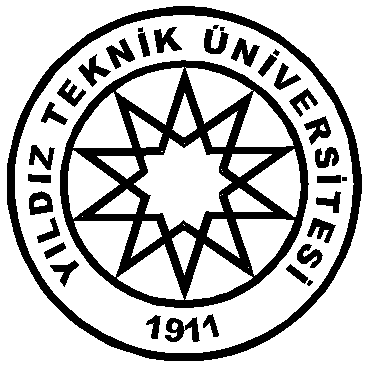 STAJ DEFTERİStaj Dalı                      :  	  Adı ve Soyadı             :  	 Bölüm / Sınıf               :  	 Üniversite No              :  	Kurumun Adı                 KISIMÇalışma SüresiTarihinden     Tarihine         HaftaD E Ğ E R L E N D İ R M E İşyerine uyum                        Çalışkanlık                      YetenekDeğerlendirmeyi  yapan  işyeri  sorumlusu  (amiri)  öğrencinin  Pratik  çalışma sonucunu aşağıdaki ölçütlere göre değerlendirir.	Ekteki CD’de yer alan staj içeriği incelenmiş ve uygun görülmüştür....../..../........(İmza)